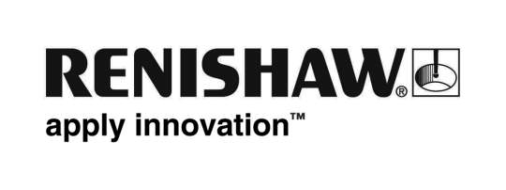 Innovative Maßverkörperung eröffnet neue MöglichkeitenRenishaw, das internationale Unternehmen für Messtechnik, hat eine neue Maßverkörperung auf den Markt gebracht, die thermisch am Untergrund fixiert wird und das Temperaturverhalten des Untergrunds annimmt. Das RKLC Messsystem besteht aus einem robusten, 6 mm breiten Edelstahlmaßband von lediglich 0,15 mm Dicke. Dieses dünne Profil ermöglicht bei fester Fixierung des Maßbands an einer Maschinenachse dessen thermische Anpassung an den Ausdehnungskoeffizienten (oder „Wärmeausdehnungskoeffizienten“) des Installationsuntergrunds an der Maschine. Das Maßband ist mit den bewährten Messsystemen der VIONiC™, TONiC™ und QUANTiC™ Produktfamilie von Renishaw kompatibel.Das schmale, 6 mm breite RKLC Maßband erleichtert die Installation unter begrenzten Platzverhältnissen. Weitere Merkmale sind die bewährte, robuste Ausführung in Edelstahl mit ihrer Unempfindlichkeit gegenüber Lösungsmitteln, wahlweise zwei Teilungsperioden (20 µm und 40 µm), zwei verfügbare Genauigkeitsgrade (±5 µm/m und ±15 µm/m) sowie Aufrollbarkeit für eine einfache Aufbewahrung und Zuschnitt auf die gewünschte Länge. Das Maßband wird mit der selbstklebenden Rückseite auf dem Achsen-Installationsuntergrund aufgebracht und an beiden Enden über Endklemmen fest verbunden. Diese werden mit Epoxykleber befestigt und benötigen somit keine Montagebohrungen. Für die schnelle und unkomplizierte Maßbandinstallation ist eine einfache Installationshilfe erhältlich.Zu den Anwendungen für RKLC Maßbänder gehören unter anderem Präzisionsmessungen zur Bestimmung fester Positionen an einer Maschine, wie die Koordinaten einer starren Aufspannung. Bei einer Anwendung an einem Koordinatenmessgerät (KMG) könnte das Maßband thermisch an einem Installationsuntergrund mit hoher thermischer Masse (z. B. Granit) fixiert werden. Dadurch reduziert sich die Bandbreite der kurzfristigen Temperaturänderungen in einer klimatisierten Umgebung, wo die Raumtemperatur langsam um einen Zielwert schwankt.Das RKLC ist eine robuste, schmale, am Untergrund thermisch fixierte Maßverkörperung, die eine optimierte Messleistung für Anwendungen zur Positionsbestimmung bietet. Mit der Einführung des RKLC Maßbands erweitert Renishaw das Leistungsspektrum seiner Maßverkörperungen. Der Kunde hat somit eine Auswahl an Maßverkörperungen mit dem passenden thermischen Verhalten für seinen Einsatzzweck. Messsysteme von Renishaw verfügen über die CE-Kennzeichnung und werden im- eigenen Hause unter Anwendung von Verfahren hergestellt, die einer strengen Qualitätskontrolle unterliegen und nach ISO 9001:2008 zertifiziert sind. Außerdem steht für RKLC – wie für alle Messsysteme von Renishaw – ein weltweiter Kundendienst zur Verfügung, der schnelle und kompetente globale Unterstützung bietet.Nähere Informationen zu Messsystemen von Renishaw finden Sie unter www.renishaw.de/encoders-Ende-